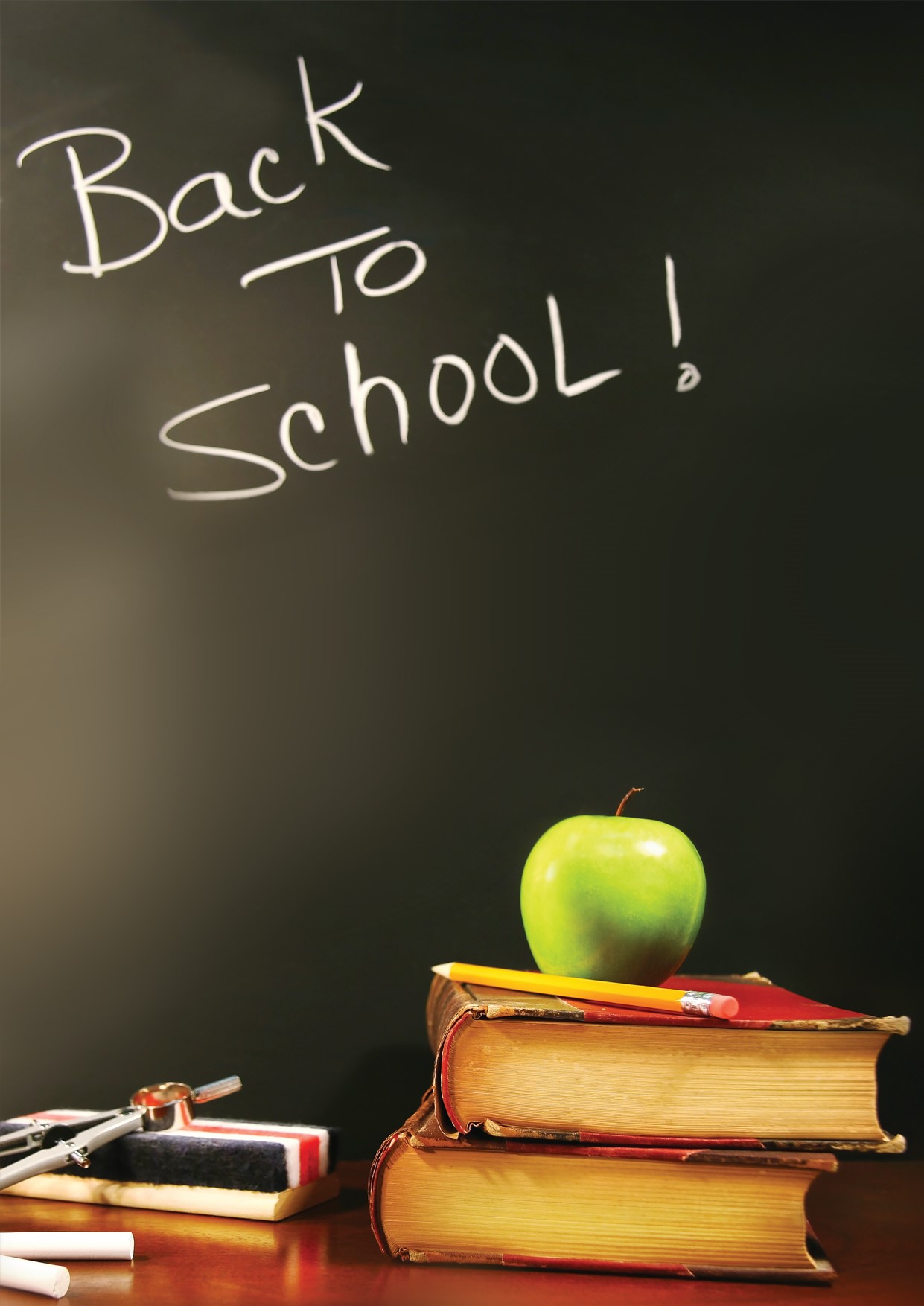 Pozývame Vás na 1 dňový  odborný seminár realizovaný PREZENČNEAplikácia právnych predpisov o administratívnej bezpečnosti v praxi(Odborné vzdelávanie)Odborný seminár sa uskutoční dňa(prezentácia od 8:30)v rámci Kontraktu s Ministerstvom vnútra SR na rok 2023 podľa priloženého harmonogramu. Predmetný odborný seminár je realizovaný v školiacich priestoroch IVS – M. Schneidera Trnavského 1/a, Bratislava. Absolventi odborného seminára dostanú Osvedčenie o absolvovaní vzdelávania.Tešíme sa na Vašu účasť.S pozdravom	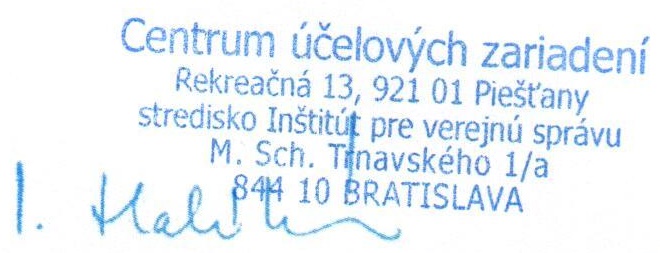 Ing. Iveta Hanulíkováriaditeľka strediska Inštitútu pre verejnú správu2  prílohyN á v r a t k aNázov vzdelávacej aktivity:  	Aplikácia právnych predpisov o administratívnej bezpečnosti v praxi   Termín:		    		6.4.2023		 Miesto konania:                       		IVS Bratislava, M. Schneidera Trnavského 1/a, BratislavaOrganizačné zabezpečenie:	Štefan Šaranský, manažér vzdelávania, tel. č. 02/60102306				Dáša Karšayová, organizačná pracovníčka, tel. č. 02/60102305	odtlačok úradnej pečiatkyOrganizačné pokynyStravovanie:		možnosť objednať si obed v cene 6,40 - € v deň školenia do 9:30 hod			alebo na tel. č.: +421260102300, mobil: +421911151002, platba v hotovosti alebo kartou                                Vyplnenú návratku pošlite  obratom na e-mailovú adresu : dasa.karsayova@minv.skInštitút si vyhradzuje právo na zmenu termínu, resp. zrušenie odborného seminára z organizačných dôvodov!Zmena prednášateľa  a zmena v rámci programu vyhradená!Časový a obsahový harmonogramNázov vzdelávacej aktivity:  	Aplikácia právnych predpisov o administratívnej bezpečnosti v praxi  Termín:		    		6.4.2023		 Miesto konania:                       		IVS Bratislava, M. Schneidera Trnavského 1/a, BratislavaOrganizačné zabezpečenie:		Štefan Šaranský, manažér vzdelávania tel. č. 02/60102306		Dáša Karšayová, organizačná pracovníčka, tel. č. 02/60102305                                               Obsah odborného semináraAdministratívna bezpečnosť utajovaných skutočností – všeobecné podmienky (vyhláška č. 48/2019 Z. z.)predmet úpravymanipulácia s utajovanými skutočnosťamiadministratívne pomôckyformálne náležitosti utajovaných skutočností evidovanie utajovaných registratúrnych záznamov bez/s využitím systému na správu, spis, evidovanie utajovaných predmetov a utajovaných hmotných nosičovprenášanie, rozmnožovanie, transformácia ukladanie, ničenie utajovaných skutočností a vyraďovanie administratívnych pomôcokzabezpečenie utajovaných skutočnosti pri iných činnostiachAdministratívna bezpečnosť utajovaných skutočností – ochrana zahraničných informácií (vyhláška č. 48/2019 Z. z.)zriaďovanie registrov a koncových registrovosobitné spôsoby manipulácie s vymieňanými utajovanými skutočnosťamiosobitné spôsoby manipulácie s vymieňanými utajovanými skutočnosťami RESTREINT UE/EU RESTRICTED a NATO RESTRICTED Lektor: Mgr. Róbert PekarčíkNaše čísloVybavujeBratislavaCUZ-IVS-2023/094Štefan Šaranský 21.3.2023. 2. 2022Meno, priezvisko, titul:Meno, priezvisko, titul:Meno, priezvisko, titul:Meno, priezvisko, titul:Meno, priezvisko, titul:Zamestnávateľ (uveďte sekciu, odbor):  Zamestnávateľ (uveďte sekciu, odbor):  Zamestnávateľ (uveďte sekciu, odbor):  Zamestnávateľ (uveďte sekciu, odbor):  Zamestnávateľ (uveďte sekciu, odbor):  Pracovné zaradenie: Pracovné zaradenie: Pracovné zaradenie: Pracovné zaradenie: Pracovné zaradenie: Štátna službaŠtátna službaŠtátna službaVerejná službaVerejná službaVerejná službaVerejná službaVerejná službaVerejná službaP PZP PZE-mail (služobný) : E-mail (služobný) : E-mail (služobný) : E-mail (služobný) : E-mail (služobný) : E-mail (služobný) : E-mail (alternatívny, pre prípad homeoffice, karantény)E-mail (alternatívny, pre prípad homeoffice, karantény)E-mail (alternatívny, pre prípad homeoffice, karantény)E-mail (alternatívny, pre prípad homeoffice, karantény)E-mail (alternatívny, pre prípad homeoffice, karantény)E-mail (alternatívny, pre prípad homeoffice, karantény)Tel. kontakt: Tel. kontakt: Tel. kontakt: Tel. kontakt: Tel. kontakt: Tel. kontakt: Vdňadňapodpis účastníkapodpis účastníkapodpis účastníka8:30Prezentácia  9:00- 11:302:30prednáška 11:30- 12:000:30Obedňajšia prestávka12:00- 16:301:30prednáška 